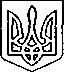 ЩАСЛИВЦЕВСЬКА СІЛЬСЬКА РАДАВИКОНАВЧИЙ КОМІТЕТРІШЕННЯ 21.06.2019 р.                                     № 120                               Про демонтаж та евакуацію рухомогомайна в с. Щасливцеве Генічеського району Херсонської областіЗ метою дотримання правил благоустрою Щасливцевської сільської ради та посилення контролю за станом благоустрою, на підставі рішення тимчасової комісії від 20.06.2019 року, відповідно до ст.ст.335, 336, 338, 341, 348 Цивільного кодексу України, керуючись ст.ст., 29, 31, 40, 59 ЗУ «Про місцеве самоврядування в Україні» виконком сільської ради ВИРІШИВ:1. Провести демонтаж з 22.06.2019 року по 22.07.2019 року:1.1. П’яти тимчасових споруд для провадження підприємницької діяльності на проході до пляжної зони та на території пляжної зони прилеглої до б/в «Чайка-2» в с. Щасливцеве Генічеського р-ну Херсонської обл.2. Доручити КП «МАКС-ІНВЕСТ» після прийняття рішення:– провести демонтаж та евакуацію рухомого самовільно встановленого майна;– забезпечити тимчасове зберігання евакуйованого майна в спеціально відведених місцях;– прибрати територію після демонтажу та евакуації від залишкового сміття.3. Оприлюднити рішення у відповідності до вимог законодавства.4. Контроль за виконанням цього рішення покласти на в. о. начальника відділу містобудування та архітектури – головного архітектора Щасливцевської сільської ради Борідко М.В.Сільський голова								В. ПЛОХУШКО